Hallo liebe 5.Klasse,Als Angebot für WG schicke ich euch heute eine Anleitung für Fingerstricken.Frag deine Mama/ Oma/ Tante nach Wollresten. Tipp: eine dickere Wolle gibt eine dichtere StrickschnurJetzt wünsche ich euch viel Spaß dabei.Die fertigen Strickschnüre kann man weiterverarbeiten zu:Springseile  umklebte Dosen oder Verpackungen als Stiftebecher Armbänder,…Ich bin gespannt, welche tollen Ideen ihr habt. Schickt doch mal ein Bild!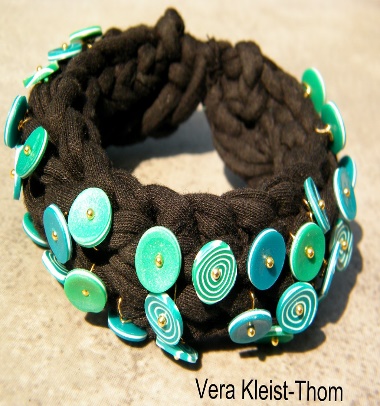 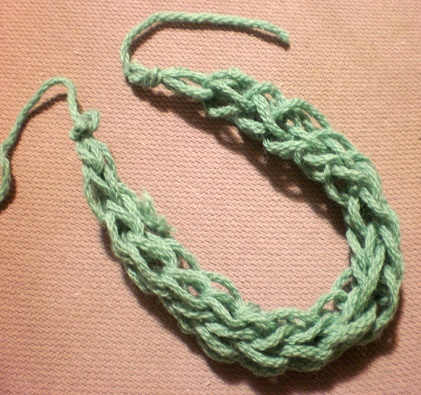 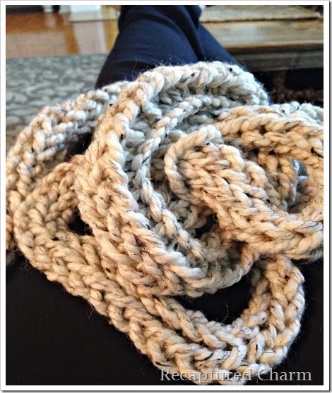 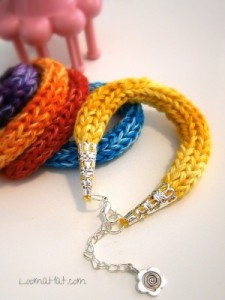 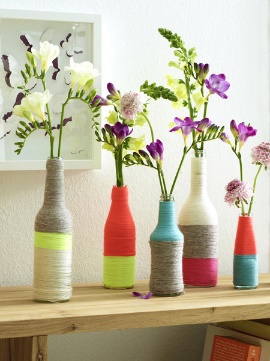 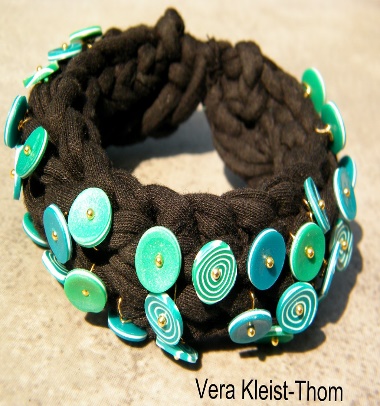 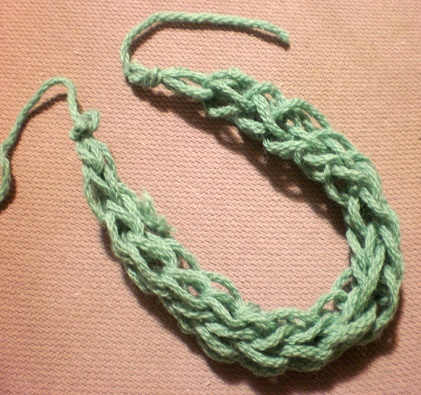 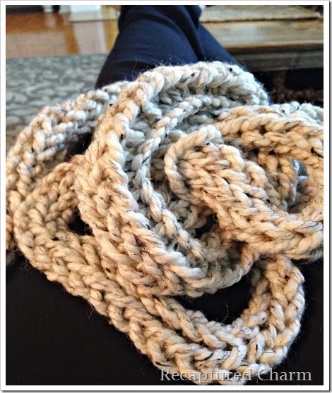 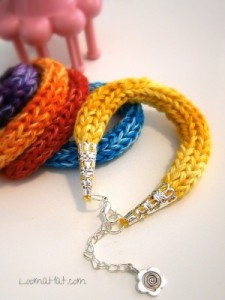 Ich wünsche euch eine gute Woche und bleibt gesund!GrußM.Grimm